ЗМІСТПРИЙНЯТІ СКОРОЧЕННЯ	41 Призначення документа	42 Опис API Електронного кабінету	42.1 Взаємодія через програмний інтерфейс REST АРІ	42.2 Надсилання звіту за допомогою REST АРІ	52.2.1. Параметри	52.2.2. Відповіді	62.3 Надсилання звіту старого формату за допомогою REST АРІ	62.3.1. Параметри	62.3.2. Відповіді	72.4 Отримання квитанцій за допомогою REST АРІ	72.4.1. Параметри	72.4.2. Відповіді	72.5 Визначення	72.5.1. Об'єкт доступу до даних Повідомлення (InReportDao)	82.5.2. Отримання Квитанції (ReturnKvt)	82.5.3. Повернення Повідомлення (ReturnReport)	82.5.4. Запит Квитанції (RequestKvt)	8ПРИЙНЯТІ СКОРОЧЕННЯПРИЗНАЧЕННЯ ДОКУМЕНТАЦей документ призначений для опису технічних рішень по створенню АРІ ІТС «е-кабінет системи фінансового моніторингу та порядку його використання для подачі повідомлень до Державної служби фінансового моніторингу та отримання квитанцій про доставку таких повідомлень.ОПИС API ЕЛЕКТРОННОГО КАБІНЕТУAPI або прикладний програмний інтерфейс (англ. Application Programming Interface) - це набір визначень взаємодії різнотипного програмного забезпечення. ЕК СФМ за допомогою АРІ забезпечує взаємодію з різноманітним програмним забезпеченням, що реалізує функції подання повідомлень і отримання квитанцій про їх прийняття.Взаємодія через програмний інтерфейс REST АРІREST (англ. Representational State Transfer, «передача репрезентативного стану») - підхід до архітектури мережевих протоколів, які забезпечують доступ до інформаційних ресурсів.Дані передаються у вигляді стандартного формату JSON (до якого вкладено підписаний та зашифрований XML документ).JSON (англ. JavaScript Object Notation) - це текстовий формат обміну даними між комп'ютерами. JSON базується на тексті і може бути прочитаним людиною.XML - Розширювана мова розмітки (англ. Extensible Markup Language, скорочено XML) -  стандарт побудови мов розмітки ієрархічно структурованих даних для обміну між різними застосунками, зокрема, через Інтернет. XML-документ складається із текстових знаків, і придатний до читання людиною.Робота АРІ Кабінету організована наступним чином:Розташування у мережі Internet:Вузол: https://cabinet.fiu.gov.uaОсновний шлях: /public/api/exchangeПовний шлях: https://cabinet.fiu.gov.ua/public/api/exchange/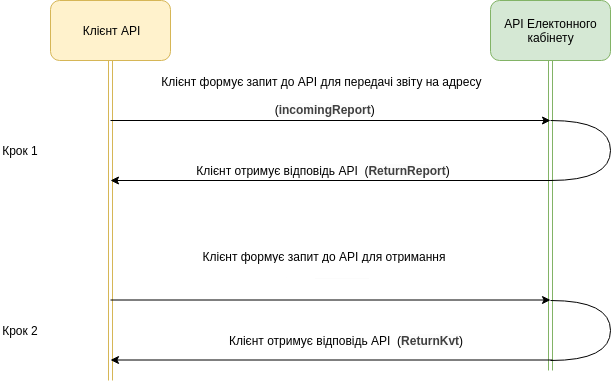 Малюнок 1. Схема роботи АРІ КабінетуДля роботи з даними через АРІ використовуються наступні методи: GET. Метод GET використовується для отримання інформації від системи;POST. Метод POST використовується для створення нових записів у системі.Надсилання звіту за допомогою REST АРІМетод, що використовується: POST.Додатковий шлях (додається до основного або повного шляху): /reportПараметриСформований XML-документ повинен бути підписаний в одному файлі, алгоритм підпису ДСТУ 4145, формат підпису CAdES-X Long - довогостроковий з повними даними для перевірки, зашифрований та переданий в параметрі contentBase64.ВідповідіПриймає - application/jsonПовертає - application/json за тим же шляхомНадсилання звіту старого формату за допомогою REST АРІМетод, що використовується: POST.Додатковий шлях (додається до основного або повного шляху): /report_oldПараметриСформований XML-документ повинен бути підписаний в одному файлі, алгоритм підпису ДСТУ 4145, формат підпису CAdES-X Long - довогостроковий з повними даними для перевірки, зашифрований та переданий в параметрі contentBase64/Ім’я файлу в форматі 0123456789ZtXXXXXXMD.Ynn де 0123456789 - код ЕДРПОУВідповідіПриймає - application/jsonПовертає - application/json за тим же шляхомОтримання квитанцій за допомогою REST АРІМетод, що використовується: POSTДодатковий шлях (додається до основного): /kvt_by_idПараметриВідповідіПриймає - application/jsonПовертає - application/json за тим же шляхомВизначенняОб'єкт доступу до даних Повідомлення (InReportDao)Отримання Квитанції (ReturnKvt)Повернення Повідомлення (ReturnReport)Запит Квитанції (RequestKvt)ЄДИНА ІНФОРМАЦІЙНА СИСТЕМАУ СФЕРІ ЗАПОБІГАННЯ ТА ПРОТИДІЇ ЛЕГАЛІЗАЦІЇ(ВІДМИВАННЮ) ДОХОДІВ, ОДЕРЖАНИХ ЗЛОЧИННИМ ШЛЯХОМ, ФІНАНСУВАННЮ ТЕРОРИЗМУ ТА ФІНАНСУВАННЮ РОЗПОВСЮДЖЕННЯ ЗБРОЇ МАСОВОГО ЗНИЩЕННЯ(ІСФМ)ЄДИНА ІНФОРМАЦІЙНА СИСТЕМАУ СФЕРІ ЗАПОБІГАННЯ ТА ПРОТИДІЇ ЛЕГАЛІЗАЦІЇ(ВІДМИВАННЮ) ДОХОДІВ, ОДЕРЖАНИХ ЗЛОЧИННИМ ШЛЯХОМ, ФІНАНСУВАННЮ ТЕРОРИЗМУ ТА ФІНАНСУВАННЮ РОЗПОВСЮДЖЕННЯ ЗБРОЇ МАСОВОГО ЗНИЩЕННЯ(ІСФМ)ЄДИНА ІНФОРМАЦІЙНА СИСТЕМАУ СФЕРІ ЗАПОБІГАННЯ ТА ПРОТИДІЇ ЛЕГАЛІЗАЦІЇ(ВІДМИВАННЮ) ДОХОДІВ, ОДЕРЖАНИХ ЗЛОЧИННИМ ШЛЯХОМ, ФІНАНСУВАННЮ ТЕРОРИЗМУ ТА ФІНАНСУВАННЮ РОЗПОВСЮДЖЕННЯ ЗБРОЇ МАСОВОГО ЗНИЩЕННЯ(ІСФМ)ІНФОРМАЦІЙНО-ТЕЛЕКОМУНІКАЦІЙНА СИСТЕМА «Е-КАБІНЕТ СИСТЕМИ ФІНАНСОВОГО МОНІТОРИНГУСПЕЦІАЛЬНЕ ПРОГРАМНЕ ЗАБЕЗПЕЧЕННЯ Е-КАБІНЕТУ СФМ.ОПИС АРІ КАБІНЕТУІНФОРМАЦІЙНО-ТЕЛЕКОМУНІКАЦІЙНА СИСТЕМА «Е-КАБІНЕТ СИСТЕМИ ФІНАНСОВОГО МОНІТОРИНГУСПЕЦІАЛЬНЕ ПРОГРАМНЕ ЗАБЕЗПЕЧЕННЯ Е-КАБІНЕТУ СФМ.ОПИС АРІ КАБІНЕТУ37471802.721.ОА.0137471802.721.ОА.01КИЇВ – 2020КИЇВ – 2020ЕК СФМ або Кабінет –Інформаційно-телекомунікаційна система «електронний кабінет системи фінансового моніторингу»;API –прикладний програмний інтерфейс;JSON –текстовий формат обміну даними між комп'ютерами;REST –підхід до архітектури мережевих протоколів, який забезпечує доступ до інформаційних ресурсів;XML –стандарт побудови мов розмітки ієрархічно структурованих даних для обміну між різними застосунками.ТипІм'яОбов'язковийСхемаОписBody ParameterslisttrueInReportDaoarrayПередається масив contentBase64, fname contentBase64 - підписаний тазашифрований xml-документ, fname файлу XMLHTTP кодОписСхема200OKReturnReport201CreatedNo Content401UnauthorizedNo Content403ForbiddenNo Content404Not FoundNo ContentТипІм'яОбов'язковийСхемаОписBody ParameterslisttrueInReportDaoarrayПередається масив contentBase64, fname contentBase64 - підписаний тазашифрований xml-документ, fname файлу XMLHTTP кодОписСхема200OKReturnReport201CreatedNo Content401UnauthorizedNo Content403ForbiddenNo Content404Not FoundNo ContentТипОбов'язковийСхемаОписBody ParameterstrueRequestKvtencryptedId, crtCryptBase64HTTP кодОписСхема200OKReturnReport201CreatedNo Content401UnauthorizedNo Content403ForbiddenNo Content404Not FoundNo ContentІм’яОписОбов’язковістьСхемаcontentBase64даніfalsestringfnameназва файлуfalsestringcrtCryptBase64сертифікатfalsestringІм’яОписОбов’язковістьСхемаfinalKvtознакаfalseinteger (int32)kvtBase64даніfalsestringkvtFnameназва файлуfalsestringnumKvtномер квитанціїfalseinteger (int32)statusстатусfalseinteger (int32)Ім’яОписОбов’язковістьСхемаIdідентифікаторfalseinteger (int64)kvt1Base64даніfalsestringkvt1Fnameназва файлуfalsestringkvtListперелік квитанційfalseReturnKvt arraymessageсповіщенняfalsestringstatusстатусfalseenum (OK,ERROR, ERROR_DECRYPT, ERROR_STRUCT_REPORT, ERROR_DB ERROR_DOC, ERROR_SERTIF_ORG, ERROR_SERTIF, ERROR_FILE_NAME, ERROR_CNT, ERROR_XSD, ERROR_USER, NOT_KVT)Ім’яОписОбов’язковістьСхемаencryptedIdідентифікаторfalsestringcrtCryptBase64сертифікатfalsestring